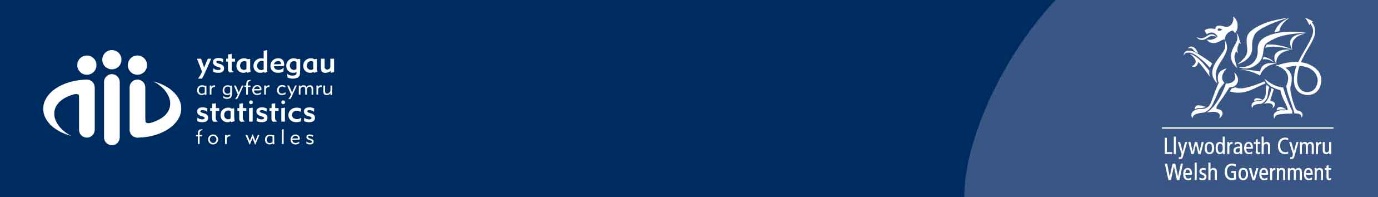 Gweithgarwch Gwasanaethau Cymdeithasol, Ebrill 2021 i Fawrth 2022: ffurflen adborthRydym yn chwilio am adborth ar ddata gweithgarwch gwasanaethau cymdeithasol a gyhoeddwyd i’n helpu i wella allbynnau ystadegol yn y dyfodol.  Bydd ymatebion yn cael eu defnyddio’n fewnol gan Lywodraeth Cymru ac ni fyddant yn cael eu cyhoeddi.Gwnewch yn siŵr bod atebion yn ddienw ac nad ydynt yn cynnwys unrhyw wybodaeth a all arwain at adnabod unigolyn. Unwaith bydd y ffurflen wedi’i chwblhau, cadwch chi, atodwch chi i ebost a’i hanfon at ystadegau.gwascymdeithasol@llyw.cymru. Pam yr ystadegau hyn?Pam mae'r ystadegau hyn o ddiddordeb i chi?Diwallu anghenion y defnyddiwr a gwellaA wnaeth yr wybodaeth ystadegol a gyhoeddwyd helpu i ddiwallu eich anghenion?Yn gyffredinol, a oes gennych chi unrhyw awgrymiadau ynghylch sut y gallwn wella'r wybodaeth ystadegol a gyhoeddwyd?  